du 11 au 26 juillet 2015Pour tout renseignement  Tél : 05 53 67 93 32  /  06 79 71 95 70  ph.dhalluin@orange.fr    Blog: paroissesaintemarieenagenais47.over-blog.comParoissePresbytère « Mérens » – 47480 PONT du CASSESamedi 11 juilletSt Benoît11h00 : ST MARTIN de FOULAYRONNES, Baptême Salomé SIX15h00 : PONT du CASSE, Obsèques de Léonce WELSCH.15h30 : ARTIGUES Mariage de Delphie ASSIER & Sébastien AREVALILLO 18h30 : LA COIX BLANCHE, messe  (int° Maurice Pourcel ) Dimanche 12 juillet15° Dimanche TO9h30 : PONT du CASSE, messe (Int Agnès d’Halluin, Léonce WELSCH, Léa QUAIOTTO).11h00 : ST MARTIN de F., messe (Int. Marie Juliette St Gabriel, André et Marie Hélène Tissidre,  Octave Etienne, Bernard Guillermet, Francois Le Galle) 11h00 : SERRES : Baptême Diego DE PRADA12h00 : Sainte LIVRADE/LOT, récollection Hospitalité N-D Lourdes.Lundi 13 juillet  St Henri et Joël18h30 : PONT du CASSE, vêpres et messe.Mardi 14 juillet  8h45 : FOULAYRONNES,  Laudes et messe (Int°   )Mercredi 15 juillet  St Donald8h45 : PONT du CASSE,  Laudes et messe (Int)°9h30 : PONT du CASSE, EAP.Jeudi 16 juillet ND Carmel14h-18h00: Aumônerie Centre Hospitalier Agen POMPEYRIE, 15h00 messe  Vendredi 17 juillet Ste Charlotte9h00 : PONT du CASSE, adoration du St Sacrement & permanence confessions.14h00 : Centre Hospitalier Départemental de la CANDÉLIE, 16h30 messe.Samedi 18 juilletSt Frédéric14h30 : PONT du CASSE, préparation baptêmes.17h00 : PONT du CASSE Mariage de Claire CHAMPION & William DARRACQ18h30 : MONBRAN, messe (Int ), Baptême Mathis MAIRALDimanche 19 juillet16° Dimanche TO9h30 : PONT du CASSE, messe (Int )11h00 : ARTIGUES, messe (Int Fernand Tixier, Cécile Guillermet ), Baptêmes Gabin  GERTNER, Alexis AZZOPARDILundi 20juillet Ste Marina18h30 : PONT du CASSE, vêpres et messe ?Mardi 21 juilletSt Victor 8h45 : FOULAYRONNES,  Laudes et messe (Int°   ) ?17h30 : PONT du CASSE, Prière du chapelet Mercredi 22° juilletSte Marie Madeleine8h45 : PONT du CASSE,  Laudes et messe (Int°) ?Jeudi 23 juillet St Brigitte14h-18h00 : Aumônerie Centre Hospitalier d'Agen POMPEYRIE, 15h00 messe.Vendredi 24 juillet Ste Christine9h00 : PONT du CASSE, adoration du St Sacrement et permanence confessions.14h-18h00: Centre Hospitalier Départemental Candélie, 16h30 célébration  18h30 :EYSSES: Journée de la Mission et de rencontre avec les prêtres africainsSamedi 25 juillet  St Jacques15 h30 : PONT du CASSE, Prière pour Christelle BARTHELEMY et Guillaume THOMAS17h00 : Monbran, Prière pour Béatrice PICCOLO & Alain ROBIN.18h30 : ST ARNAUD, messe  (int°), Fête PatronaleDimanche 26 juillet17° Dimanche TO9h30 : PONT du CASSE, messe  (int°) 11h00 : PAULHIAC, messe  (int° Yvette Maxant) Fête Patronale Lundi 27 juilletSte Nathalie18h30 : PONT du CASSE, vêpres et messe.Mardi 28 juillet   St SamsonPèlerinage diocésain Hospitalité N-D de Lourdes17h30 : PONT du CASSE, Prière du chapelet Mercredi 29 juilletSte MarthePèlerinage diocésain Hospitalité N-D de Lourdes14h30 : ARTIGUES, Lectio Divina.Samedi 1 er aoûtSt AlphonsePèlerinage diocésain Hospitalité N-D de LourdesPas de messe à Ste Marie en Agenais.Dimanche 2 août18° Dimanche TO9h30 : PONT du CASSE, messe (Int ), 11h00 : ARTIGUES, messe (Int. ) 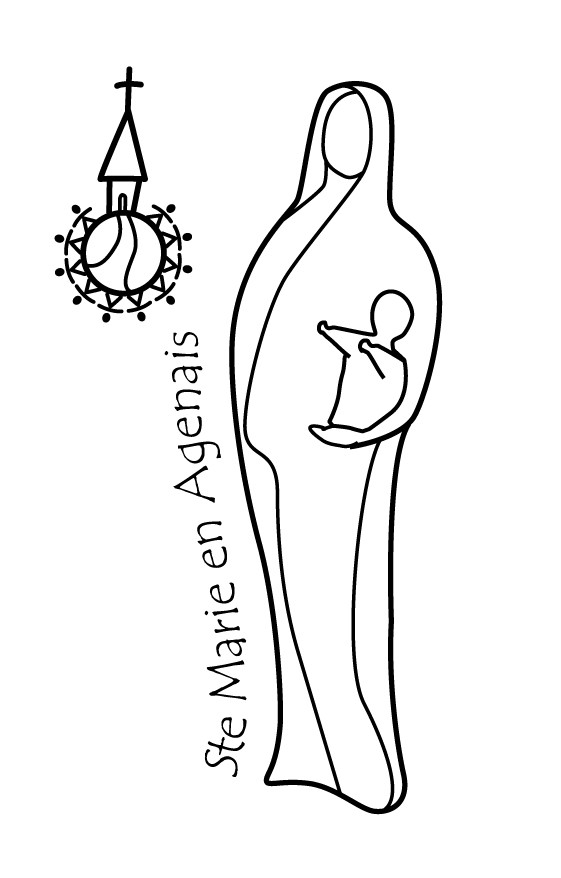 